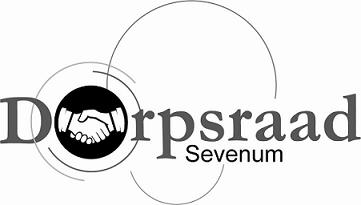 Agenda vergadering Stichting Dorpsraad Sevenum07-06-2023Locatie: De WingerdAanvang: 19.30 uurAgenda:Opening/Mededelingen/Ingekomen postNotulen 03-05-23WingerdKermisAEDProjecten Zaerum Biëstig Schoën.Sfeerverlichting’t KlökskeWVTTKSluiting